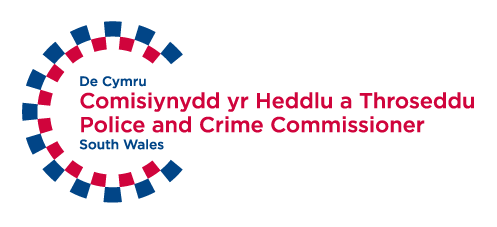 COMPLAINTS AGAINST THE CHIEF CONSTABLE OF SOUTH WALES POLICEPlease read this guidance before you complete the form.If you feel that you have been treated unfairly by the Chief Constable of South Wales Police or consider that the Chief Constable has conducted himself/herself in a manner that falls below the standards that a reasonable person would expect, you have the right to make a complaint.Please note however that this form should be completed in the event of making a complaint against the Chief Constable of South Wales Police only.  Upon receipt of a complaint against the Chief Constable, the Police and Crime Commissioner for South Wales will, in accordance with the Statutory Guidance produced by the Independent Office for Police Conduct, decide whether to record it within ten working days and notify you accordingly.  The South Wales Police and Crime Commissioner takes all complaints seriously and will endeavour to keep you fully informed of the progress of your complaint at each stage of the complaints process.Equality and DiversityYou will note that the final page of the Complaints Form includes questions surrounding equality and diversity.  Whilst completion of this section of the form is not mandatory, we ask you to provide the information required.  It is simply so that we are able to monitor the profile of complainants so that we can identify trends that may be important.  For example, if we identify that young people tend not to report complaints, we may need to consider ways to encourage younger people to report.  Or, if more disabled people than non-disabled people complain about a service they have received, we may need to consider if our practices could be discriminating against disabled people.This information will be treated confidentially and will not be associated with your personal complaint or used by anyone handling your complaint.Need some more advice?If you would like to talk to us about the complaints process prior to completing the form or if you have any difficulties completing this form please contact the South Wales Police and Crime Commissioner via the contact details below.
Completing the FormPlease use BLOCK CAPITALS when completing this form.  If you have any difficulties in filling out this form or any enquiries about the complaints process prior to completing the form, which you wish to discuss please call 01656 869366.  If you would like someone to act on your behalf (perhaps a friend or relative) please ensure that you provide their details and tick the relevant box to confirm your consent.Please return your completed form by post, fax or email to the address as detailed below. Contact Details:South Wales Police and Crime Commissioner, Tŷ Morgannwg, Police Headquarters, Bridgend CF31 3SUTelephone: 01656 869366Fax: 01656 869407 Email: commissioner@south-wales.pnn.police.ukSECTION 1: COMPLAINANTS DETAILSPlease provide your contact details.Would you like someone to act on your behalf (perhaps a friend or relative)?If your answer is yes, please complete Section 2: Third Party Contact Details.If your answer is no, please proceed to Section 3: Details of your complaint.SECTION 2 : THIRD PARTY CONTACT DETAILSPlease confirm that you give consent for this person to act on your behalf, by ticking this box:  SECTION 3: DETAILS OF YOUR COMPLAINTLocation:  Where did the incident(s) happen that led to your complaint?  Please be as specific as possible, you may wish to include details of landmarks etc:Date and Time:  When did the incident(s) happen that led to your complaint?Or indicate the time period when the incident occurred:What happened:  Please describe the circumstances that have led to you feeling dissatisfied with the conduct /actions of the Chief Constable.Relevant details would include:Who was involvedWhat was said and doneAny other people who witnessed the incident and their detailsDetails of any damage or injuryPlease use the additional sheets entitled “Additional Information” attached to the back of this form if you wish to provide further details of your complaint.SECTION 4: EQUALITY AND DIVERSITYWe ask you to please complete the following equality monitoring information.   It is simply so that we are able to monitor the profile of complainants so that we can identify trends that may be important.   Thank you for assisting us with this important process which aims to ensure that our practices are fair and non-discriminatory.ADDITIONAL INFORMATIONTitle:(Mr, Mrs, etc)First name:Surname:Date of birthAddress:Postcode:Address:Home telephone:Address:Work telephone:Address:Mobile telephone:Email address:YesNoTitle:(Mr, Mrs, etc)First name:Surname:Date of birthAddress:Postcode:Address:Home telephone:Address:Work telephone:Address:Mobile telephone:Email address:Date(s)Time:From:To:GenderGenderGenderGenderGenderGenderMaleMaleMaleFemaleFemaleFemaleOptional QuestionIs your gender identity the same as the gender you were assigned at birth?Optional QuestionIs your gender identity the same as the gender you were assigned at birth?Optional QuestionIs your gender identity the same as the gender you were assigned at birth?Optional QuestionIs your gender identity the same as the gender you were assigned at birth?Optional QuestionIs your gender identity the same as the gender you were assigned at birth?Optional QuestionIs your gender identity the same as the gender you were assigned at birth?Optional QuestionIs your gender identity the same as the gender you were assigned at birth?Optional QuestionIs your gender identity the same as the gender you were assigned at birth?Optional QuestionIs your gender identity the same as the gender you were assigned at birth?Optional QuestionIs your gender identity the same as the gender you were assigned at birth?Optional QuestionIs your gender identity the same as the gender you were assigned at birth?Optional QuestionIs your gender identity the same as the gender you were assigned at birth?Optional QuestionIs your gender identity the same as the gender you were assigned at birth?Optional QuestionIs your gender identity the same as the gender you were assigned at birth?Optional QuestionIs your gender identity the same as the gender you were assigned at birth?Optional QuestionIs your gender identity the same as the gender you were assigned at birth?Optional QuestionIs your gender identity the same as the gender you were assigned at birth?Optional QuestionIs your gender identity the same as the gender you were assigned at birth?YesYesYesNoNoNoDisabilityDisabilityDisabilityDisabilityDisabilityDisabilityThe definition of disability as defined under the Disability Discrimination Act is ‘a physical or mental impairment which has a substantial and long term adverse effect on ability to carry out normal day to day activities’.The definition of disability as defined under the Disability Discrimination Act is ‘a physical or mental impairment which has a substantial and long term adverse effect on ability to carry out normal day to day activities’.The definition of disability as defined under the Disability Discrimination Act is ‘a physical or mental impairment which has a substantial and long term adverse effect on ability to carry out normal day to day activities’.The definition of disability as defined under the Disability Discrimination Act is ‘a physical or mental impairment which has a substantial and long term adverse effect on ability to carry out normal day to day activities’.The definition of disability as defined under the Disability Discrimination Act is ‘a physical or mental impairment which has a substantial and long term adverse effect on ability to carry out normal day to day activities’.The definition of disability as defined under the Disability Discrimination Act is ‘a physical or mental impairment which has a substantial and long term adverse effect on ability to carry out normal day to day activities’.a) Do you consider yourself to be disabled?     (Please tick)a) Do you consider yourself to be disabled?     (Please tick)a) Do you consider yourself to be disabled?     (Please tick)a) Do you consider yourself to be disabled?     (Please tick)a) Do you consider yourself to be disabled?     (Please tick)a) Do you consider yourself to be disabled?     (Please tick)YesYesYesNoNoNob) If yes, how would you describe your disability? (tick all that apply) b) If yes, how would you describe your disability? (tick all that apply) b) If yes, how would you describe your disability? (tick all that apply) b) If yes, how would you describe your disability? (tick all that apply) b) If yes, how would you describe your disability? (tick all that apply) b) If yes, how would you describe your disability? (tick all that apply) Mobility impairmentMobility impairmentMobility impairmentBlind/visual impairmentBlind/visual impairmentBlind/visual impairmentDeaf/hearing impairmentDeaf/hearing impairmentDeaf/hearing impairmentLearning disabilityLearning disabilityLearning disabilityMental health conditionMental health conditionMental health conditionLong standing illness or health conditionLong standing illness or health conditionLong standing illness or health conditionSexual OrientationSexual OrientationSexual OrientationSexual OrientationSexual OrientationSexual OrientationHeterosexual / StraightHeterosexual / StraightHeterosexual / StraightBisexualBisexualBisexualGayGayGayLesbianLesbianLesbianPrefer not to sayPrefer not to sayPrefer not to sayReligion or BeliefReligion or BeliefReligion or BeliefReligion or BeliefReligion or BeliefReligion or BeliefChristianJewishJewishJewishBuddhistMuslimMuslimMuslimSikhNo religionNo religionNo religionHinduPrefer not to sayPrefer not to sayPrefer not to sayPrefer not to sayPrefer not to sayOther (Please state)Other (Please state)Other (Please state)Other (Please state)Other (Please state)Other (Please state)LanguageLanguageLanguageLanguageLanguageLanguageLanguageFluent Welsh speakerFluent Welsh speakerFluent Welsh speakerFluent Welsh speakerReasonably proficient in Welsh Reasonably proficient in Welsh Reasonably proficient in Welsh Reasonably proficient in Welsh Welsh learnerWelsh learnerWelsh learnerWelsh learnerNon Welsh speakerNon Welsh speakerNon Welsh speakerNon Welsh speakerOther (please detail language and ability)Other (please detail language and ability)Other (please detail language and ability)Other (please detail language and ability)Other (please detail language and ability)Other (please detail language and ability)Other (please detail language and ability)Ethnic GroupEthnic GroupEthnic GroupEthnic GroupEthnic GroupEthnic GroupEthnic GroupWhiteWhiteWhiteWhiteWhiteWhiteWhiteBritishBritishBritishBritishEnglishEnglishEnglishEnglishScottishScottishScottishScottishWelshWelshWelshWelshIrishIrishIrishIrishAny other White background (please state)Any other White background (please state)Any other White background (please state)Any other White background (please state)Any other White background (please state)Any other White background (please state)Any other White background (please state)MixedMixedMixedMixedWhite and Black CaribbeanWhite and Black CaribbeanWhite and Black CaribbeanWhite and Black CaribbeanWhite and Black AfricanWhite and Black AfricanWhite and Black AfricanWhite and Black AfricanWhite and AsianWhite and AsianWhite and AsianWhite and AsianAny other Mixed background (please state)Any other Mixed background (please state)Any other Mixed background (please state)Any other Mixed background (please state)Any other Mixed background (please state)Any other Mixed background (please state)Any other Mixed background (please state)Any other Mixed background (please state)Any other Mixed background (please state)Any other Mixed background (please state)Any other Mixed background (please state)Any other Mixed background (please state)Any other Mixed background (please state)Any other Mixed background (please state)Asian – British, English, Scottish or WelshAsian – British, English, Scottish or WelshAsian – British, English, Scottish or WelshAsian – British, English, Scottish or WelshAsian – British, English, Scottish or WelshAsian – British, English, Scottish or WelshAsian – British, English, Scottish or WelshIndianIndianIndianIndianPakistaniPakistaniPakistaniPakistaniBangladeshiBangladeshiBangladeshiBangladeshiAny other Asian background(please state)Any other Asian background(please state)Any other Asian background(please state)Any other Asian background(please state)Any other Asian background(please state)Any other Asian background(please state)Any other Asian background(please state)Black – British, English, Scottish or WelshBlack – British, English, Scottish or WelshBlack – British, English, Scottish or WelshBlack – British, English, Scottish or WelshBlack – British, English, Scottish or WelshBlack – British, English, Scottish or WelshBlack – British, English, Scottish or WelshCaribbeanCaribbeanCaribbeanCaribbeanAfricanAfricanAfricanAfricanAny other Black background (please state)Any other Black background (please state)Any other Black background (please state)Any other Black background (please state)Any other Black background (please state)Any other Black background (please state)Any other Black background (please state)Chinese or other Ethnic GroupChinese or other Ethnic GroupChinese or other Ethnic GroupChinese or other Ethnic GroupChinese or other Ethnic GroupChinese or other Ethnic GroupChinese or other Ethnic GroupChineseChineseChineseChineseGypsy / TravellerGypsy / TravellerGypsy / TravellerGypsy / TravellerAny other background (please state)Any other background (please state)Any other background (please state)Any other background (please state)Any other background (please state)Any other background (please state)Any other background (please state)